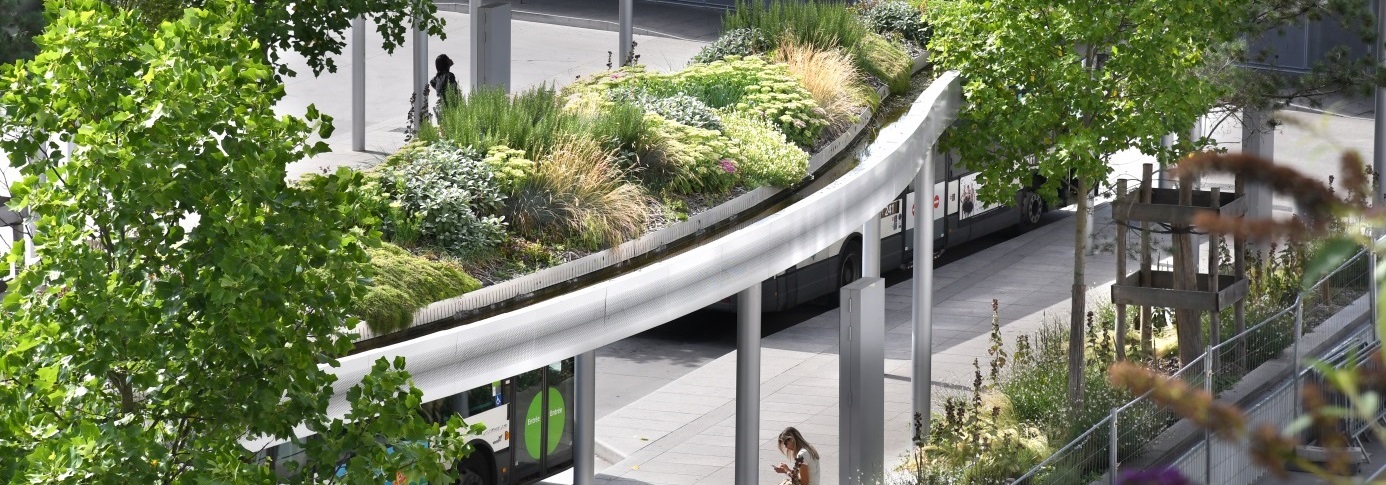 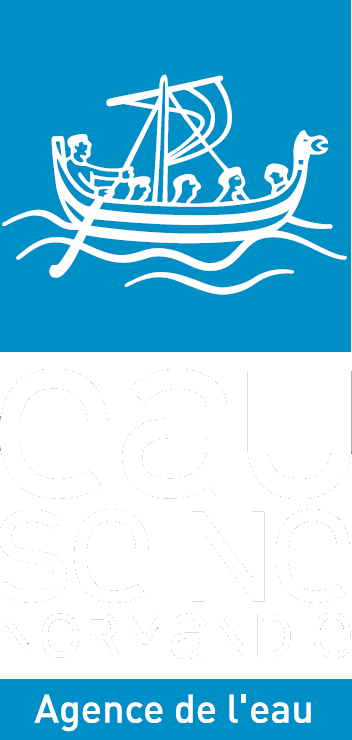 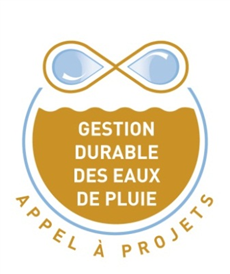 DOSSIER DE CANDIDATUREA renvoyer avant le 31 mai 2017 sous deux formats :électronique à l’adresse suivante : contactAAP-Pluvial@aesn.fr ETpapier à l’adresse de la direction territoriale de l’Agence de l’eau Seine-Normandie dont dépend le porteur de projet avec la référence suivante : « AAP GESTION DURABLE DES EAUX DE PLUIE » Pour information : le cachet de la poste et le jour de l’envoi du courrier électronique feront foi pour juger de la date d’envoi du présent dossier de candidature.Ce dossier de candidature est à remplir dans son intégralité que vous candidatiez dans le cadre d’une opération d’aménagement urbain émergente ou d’une opération de communication. Ce dossier de candidature comporte les chapitres suivants : Identification du porteur de projetDescription du projetRécapitulatif des caractéristiques techniques du projetCommunication sur l’aménagement projeté ou réaliséEléments financiers du projetPièces administratives à fournirPièces techniques à fournir Commentaires libresDemandes et engagements1. Identification du porteur de projetMaîtrise d’ouvrage du projet (ou coordonnateur si groupement de commande) :Nom ou Raison Sociale : Adresse : Code postal : Commune : N° SIREN/SIRET : Pour un acteur privé, l’entreprise respecte les critères de définition européenne (cf. art. 6 de la recommandation 2003/361/CE) d’une :Grande entreprise (GE) Moyenne entreprise (ME)Petite entreprise (PE)Responsable du projet :Nom et prénom du responsable du projet : Fonction du responsable du projet : Téléphone : Courriel : Commentaires:2. Description du projetCette partie permet de présenter le projet proposé. Elle comprend notamment le contexte général, le contexte règlementaire, le contexte hydrologique, hydrogéologique et géotechnique, les orientations retenues pour la maîtrise de la pollution (potentiel polluant du site et voies privilégiées pour réduire à la source les émissions de polluants, suppression des phytosanitaires, excavation de terres polluées…), les pluies de projet (faibles à très fortes) et le calcul du dimensionnement des dispositifs, les principales caractéristiques des ouvrages de recueil, collecte, stockage et vidange des eaux de ruissellement (surfaces d’infiltration en m2, volumes utiles en m3, pentes longitudinales et transversales de noues en %, …).Cette description détaillée ne doit pas dépasser 5 pages et peut être illustrée par des photos et des schémas.TITRE DU PROJET : Type de projet proposé (cochez la case adaptée) :Opération d’aménagement urbain émergente Opération de communication Phase du projet (cochez la case adaptée) :Projet en phase PRO, ACT ou VISAAménagement réaliséAutre (préciser) :Localisation du projet : Commune ou liste de communes concernéesObjectifs du projet : Présentation du projet et de ses objectifs en termes de gestion des eaux de pluie et de réduction des quantités de polluants déversés dans les milieux récepteurs (Objectifs / Enjeux / Justification du projet).Eléments généraux : Contexte général :Description de l’opération dans laquelle s’inscrit le projet : enjeux territoriaux, nature des problèmes à résoudre, patrimoine assainissement et patrimoine « eaux pluviales », programmes d’actions, acteurs du projet et dispositif de concertation, etc.Contexte réglementaire :Présentation des contraintes réglementaires : zonage pluvial, PLU, règlement d’assainissement, POS, cartes communales, etc.Présentation de l’état d’avancement des procédures adaptées au projet et le cas échéant des prescriptions afférentes : autorisations d’urbanisme, autorisation de déversement au réseau d’assainissement, conventions de rejet, arrêté d’autorisation au titre du code de l’environnement, arrêté préfectoral pris pour l'établissement au titre des Installations Classées, dossier loi sur l’eau etc. Contexte hydrogéologique, hydrologique, géologique et pédologique :Préciser, selon la nature du projet : le ou les bassins versants la nature du sol/sous-sol  (présence de gypse, argile gonflante, perméabilité du terrain,…) les caractéristiques de la nappe (eaux souterraines, profondeur,…) les caractéristiques des eaux superficielles réceptrices (cours d’eau, plans d’eau, …)Maîtrise de la pollution : Description des sources de pollutions potentielles du site : caractérisation et origine de la pollution éventuelle initiale du site (trafic routier en nombre de véhicule par jour, pollution de sol, usage de produits phytosanitaires, toiture, etc.) actions de maîtrise des sources de pollutions (suppression de l’usage de produits phytosanitaires, excavation des terres polluées, réflexion sur les matériaux de construction retenus, etc.)Activité prévue sur le site :Présentation rapide des activités prévues sur le site.Présentation synthétique des études déjà réalisées et des documents produits :Présentation succincte des études déjà réalisées et des documents produits ayant un intérêt pour la compréhension du projet présenté.Partenaires impliqués dans le projet et organisation de ces acteurs :Présentation des divers partenaires impliqués, le rôle de chacun et quelle organisation a été mise en place.Situation avant / après du projet :Tableau de synthèse : * surface libre, non bâtie ni en surface ni en sous-sol et permettant la libre infiltration des eaux pluviales** surface contribuant au ruissellementOccupation du sol :Présentation de l’occupation du sol avant et après aménagement (surfaces, activités, usages, etc.). Cette partie peut être présentée sous forme de tableau comparatif avant / après par type d’occupation du sol.Gestion des pluies : Présentation sous forme de schémas explicatifs et de synoptiques du cheminement de l’eau de l’amont à l’aval pour des pluies faibles à très fortes en illustrant le fonctionnement du site par temps de pluie (zones d’infiltration, axes et sens d’écoulement, zones de stockage, etc.).Dimensionnement et gestion des ouvrages :Dimensionnement des ouvrages :Présentation des ouvrages réalisés ou projetés (dimensionnement, fonctionnement, calcul des débits d’apport et des volumes à stocker, etc.)Préciser les données pluviométriques et les méthodes retenues pour le dimensionnement des ouvrages (ex : origine de la donnée pluviométrique (fournisseur, localisation de la station de mesure), caractéristiques des pluies retenues pour le dimensionnement (hauteur, intensité, période de retour), etc.)Gestion des ouvrages et métrologie :Description des modalités d’entretien et de gestion des ouvrages et des équipements (qui, comment, quel coût ?). 3. Récapitulatif des caractéristiques techniques du projet Les tableaux ci-dessous sont à compléter.IMPORTANT : les commentaires et la facilité à retrouver les éléments justificatifs sont pris en compte dans l’évaluation et la sélection du projet.Si des documents spécifiques ont été élaborés dans le cadre du projet, pour répondre à l’un ou l’autre des critères, ils doivent être clairement référencés dans la partie « commentaires » (merci d’indiquer clairement d’où l’information est extraite (nom du document, numéro de la page, nom du chapitre, lien hypertexte,…).* pour mémoire, pour être éligible la surface minimale du projet doit être de 2 500 m2 Commentaires divers : ** la surface active représente la surface contribuant au ruissellement4. Communication sur l’aménagement projeté ou réalisé :Cette partie doit être détaillée pour les candidats répondant à l’opération de communication.Il est notamment attendu une présentation du plan de communication envisagé (détail des prestations envisagées, objectifs, attendus).Le plan de communication devra notamment permettre de répondre aux questions suivantes : QUOI ? – Quels messages souhaitez-vous faire passer ?POURQUOI ? – Quels sont les objectifs à atteindre ?A QUI / VERS QUI ?– Quelles sont la ou les cibles ?QUAND ? – Quel est le planning envisagé ?AVEC QUI ? – Quels sont les partenaires et fournisseurs liés à ce projet ?COMMENT ? – Quel(s) support(s) de communication est (sont) envisagé(s) ?Les photos et les illustrations seront prises en compte dans l’évaluation du projet.Description du plan de communication : 5. Eléments financiers du projetLes éléments financiers à fournir sont issus des montants figurant dans les documents suivants : Décompte général et définitif et bilan financier de l’opération pour les travaux réalisésPropositions des entreprises retenues pour les travaux en cours de réalisationBudget prévisionnel le plus récent pour les projets en phase ACT ou VISAMerci de nous fournir les éléments financiers relatifs au projet proposé sous forme de tableau comme présenté ci-dessous. Ces tableaux sont des exemples et peuvent être modifiés autant que de besoin.* Indiquer : le montant HT si vous récupérez la TVA pour cette opération, le montant TTC en cas de non-récupération, pour les collectivités territoriales et leurs établissements publics, en cas d’imputation sur le budget de fonctionnement.Autres financeurs publics sollicités :Ventilation des postes de dépenses (prévisionnelles ou réalisées) :6. Pièces administratives a fournirPièces à fournir selon la nature du demandeur :* cf. partie 9 de ce présent document : « Demandes et Engagements »Pièces à fournir quelle que soit la nature du demandeur :Extraits des documents d’urbanismes en vigueur : extrait du zonage et du règlement PLU ou POS correspondant au site du projetPlans de situation du projet et délimitation de son périmètre sur un fond de carteTitre de propriété ou convention/contrat liant le maître d’ouvrage et le propriétaire, attributions du maître d’ouvrage sur ces terrains et les conditions de rétrocessions le cas échéant7. Pièces techniques à fournirPièces à fournir quelle que soit la nature du demandeur :Concernant les opérations d’aménagement urbain émergentes Les études préalables du projet (géotechnique, topographie, piézométriques, notes de calcul, plans, …), pour exemple : justifications du dimensionnement et de la conception, études de sols et de substrats, étude d’incidence, étude du potentiel polluant du site et des voies à privilégier pour réduire à la source les émissions, etc.Dossier de consultation des entreprises (CCTP, AE, DQE), propositions techniques et financières des entreprises envisagées (mémoire technique et devis définitifs détaillés)Plans généraux côtés de l’opération (voiries, parkings, espaces verts, etc.)Plans et coupes détaillés côtés (longitudinales et transversales) des ouvrages particuliers de gestion des eaux pluviales (noues, tranchées drainantes, regards, etc.)Carte avec données topographiques délimitant les différents bassins versants, les espaces publics et privés, les espaces végétalisés (espaces de pleine terre, toiture végétalisée…), les espaces perméables non végétalisés et positionnant les différents dispositifs de recueil, collecte, stockage et vidange des eaux de ruissellement ainsi que le sens d’écoulement des eaux (1/ pour les petites pluies et 2/ pour les pluies fortes)Modalités de réception des travaux permettant de vérifier la bonne gestion des eaux pluvialesEntretien et gestion des ouvrages : documents attestant des réflexions en cours pour le cadrage des prestations à assurer, des prestataires envisagés et des modalités de financement.Concernant les opérations de communication pour des aménagements déjà réalisésPlans généraux côtés de l’opération (voiries, parkings, espaces verts, etc.)Plans et coupes détaillés côtés (longitudinales et transversales) des ouvrages particuliers de gestion des eaux pluviales (noues, tranchées drainantes, regards, etc.)Carte avec données topographiques délimitant les différents bassins versants, les espaces publics et privés, les espaces végétalisés (espaces de pleine terre, toiture végétalisée…), les espaces perméables non végétalisés et positionnant les différents dispositifs de recueil, collecte, stockage et vidange des eaux de ruissellement ainsi que le sens d’écoulement des eaux (1/ pour les petites pluies et 2/ pour les pluies fortes)Entretien et gestion des ouvrages : documents attestant du cadrage des prestations assurées, des prestataires sélectionnés et des modalités de financement.Photos du projet réalisé et si possible des photos avant / après projet.Procès-verbal de réception des travaux pour les travaux réalisés.8. Commentaires libres :Cette partie est libre.9. Demandes et EngagementsJe soussigné (e) (Nom, Prénom)  	En ma qualité de 	certifie sur l’honneur l’exactitude des renseignements fournis,certifie avoir pris connaissance des engagements à respecter,m’engage à informer l’agence de l’eau en cas de modification du projet susceptible d’avoir une incidence sur la gestion des eaux pluviales du site, sur le plan de financement ou de toute autre modification du projet tel que décrit ci-dessus et dans les pièces annexées à la présente demande,certifie être en règle au regard de l’ensemble des déclarations sociales et fiscales ainsi que des cotisations et paiements correspondants,certifie être conforme aux obligations règlementaires, notamment que l’opération répond aux obligations liées à la loi sur l'eau qui la concerne,m’engage à utiliser l’aide attribuée au paiement de prestations facturées,m’engage à reverser les aides que j’aurais reçues en cas de trop-perçus, d’irrégularité ou de manquement à mes engagements et obligations,m’engage à associer l’Agence de l’eau Seine-Normandie aux opérations de communication,certifie avoir pris connaissance des conditions générales et particulières d’intervention de l’agence de l’eau, et m’engage à assumer les obligations faites au bénéficiaire de l’aide en cas d’attribution,  A ........................................, le .....................................Le demandeur (signature et cachet)Le cas échéant, je soussigné (e) (Nom, Prénom)  		certifie sur l’honneur ne pas récupérer la TVA.A ........................................, le .....................................Le demandeur (signature et cachet)Caractéristiques techniquesAvant travauxAprès travauxPrécisions et commentairesSurface totale perméable (en m2)Surface de pleine terre* (en m2)Surface active** (en m2)Surface totale d’infiltration (en ha)Surface dont les eaux de ruissellement sont gérées à ciel ouvert (en m2)Surface totale dont les eaux de pluie sont récupérées (en m2)Proportion de la surface totale du projet dont les ruissellements sont dirigés vers des surfaces perméables de pleine terre (en%)Autre : …………………………Caractéristiques techniquesOui / Non / ValeurOui / Non / ValeurCommentairesCRITERES D’ELIGIBILITESSurface totale du projet (en m2) *m2m2CRITERES D’ELIGIBILITESDans quelle zone du PLU est situé le projet ?CRITERES D’ELIGIBILITESInfiltration des pluies courantesOuiNonPrécisez cette informationCRITERES D’ELIGIBILITESAménagement à ciel ouvert OuiNonPrécisez cette informationCRITERES D’ELIGIBILITESPréservation des zones humidesOuiNonCRITERES D’ELIGIBILITESImplantation hors zones inondables et hors zones d’expansion des cruesOuiNonCaractéristiques techniquesOui / Non / ValeurOui / Non / ValeurCommentairesCRITERES DE SELECTION (entre autres)Réalisation d’études préalablesOuiNonCRITERES DE SELECTION (entre autres)Rapport : Surface d’infiltration /Surface active**%%Précisez l’origine de la donnéeCRITERES DE SELECTION (entre autres)Vitesse d’infiltrationm/sm/sPrécisez l’origine de la donnée et s’il s’agit d’une estimation provisoire ou d’un résultat définitifCRITERES DE SELECTION (entre autres)Profondeur de la nappe (par rapport à la côte projet des surfaces infiltrantes)mmPrécisez l’origine de la donnéeCRITERES DE SELECTION (entre autres)La pluviométrie locale a-t-elle été prise en compte ?OuiNonPrécisezCRITERES DE SELECTION (entre autres)Les différents niveaux de pluies ont-ils étaient pris en compte ? (faible, moyen, fort, très fort)OuiNonPrécisezCRITERES DE SELECTION (entre autres)Dispositions prises pour limiter l’imperméabilisation artificielles des solsCRITERES DE SELECTION (entre autres)Dispositions prises pour limiter les émissions de polluants à la source (éviter le recours aux phytosanitaires (« zéro phyto »), aux matériaux polluants et aux transports polluants, etc.)CRITERES DE SELECTION (entre autres)Dispositions prises pour assurer l’entretien et la gestion, en faciliter la mise en œuvreCRITERES DE SELECTION (entre autres)La multifonctionnalité de l’aménagement et son intégration paysagère et environnementale ont-elles été prises en compte ? (fonction hydraulique et usages.)CRITERES DE SELECTION (entre autres)Dispositions pour favoriser le développement de la biodiversité (trames vertes et bleues, corridors écologiques, etc.)CRITERES DE SELECTION (entre autres)Dispositions de concertation (travail inter-services, communication/pédagogie pour le public, etc.)CRITERES DE SELECTION (entre autres)Pérennité du projet (dispositions prises pour assurer l’encadrement de cession des terrains et les conditions de rétrocession, etc.)Coût prévisionnel total en € (préciser HT ou TTC)*Date prévisionnelledes premières commandesDurée prévisionnelleOrganisme(s)Montant de la contribution (€HT)Autre(s) organisme(s) sollicité(s)………………………………………………………………………………………………………………………………………………………………………………………………TOTAL AIDE DEMANDEE (€HT)Nature de l’investissementMontant (€HT)EtudesSensibilisation, communicationMaîtrise d’œuvreAssistance à maîtrise d’ouvrage (AMO)Compléments d’investigationsTravaux d’infrastructures (VRD, parking, espaces verts, etc.)Matériels, équipements (régulateurs de débits, dalles poreuses, etc.)Terrassement (noues, espaces verts en creux, etc.)VégétalisationContrôles préalables à la réceptionAutre : ……………………..……………………..…………………….BUDGET GLOBAL DE L’OPERATION D’AMENAGEMENT (€HT)Nature du demandeurDocuments à fournirPrivéExtrait KBISRIBCollectivité, Etablissement publicDélibération de la collectivité ou de l’établissement public mentionnant la demande d’aide financière RIBDéclaration sur l’honneur de non récupération de la TVA si nécessaire*Délégataires de service publicCopie du contrat de délégation de service publicRIBAssociation, organisme socio-professionnel, autresRIBDéclaration sur l’honneur de non récupération de la TVA si nécessaire*